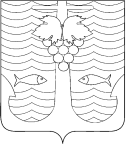 СОВЕТ ТЕМРЮКСКОГО ГОРОДСКОГО ПОСЕЛЕНИЯТЕМРЮКСКОГО РАЙОНАРЕШЕНИЕ № 270XXXVII сессия                                                                                                               III созыва«22» декабря 2016 года                                                                                            г. ТемрюкОб утверждении Правил благоустройства Темрюкского городского поселения Темрюкского района 	В соответствии со статьей 8 Устава Темрюкского городского поселения Темрюкского района, руководствуясь Федеральными законами от 6 октября 2003 года № 131-ФЗ «Об общих принципах организации местного самоуправления в Российской Федерации», Заключением о результатах публичных слушаний от 21 ноября 2016 года прошедших в соответствии с решением XXXV сессии Совета Темрюкского городского поселения Темрюкского района 3-го созыва от 25 октября 2016 года № 251 «О назначении публичных слушаний в Темрюкском городском поселении Темрюкского района по проекту решения Совета Темрюкского городского поселении Темрюкского района «О внесении изменений в Правила благоустройства Темрюкского городского поселения Темрюкского района, утверждённые решением XVсессии Совета Темрюкского городского поселения Темрюкского района III созыва от 23 июня 2015 года № 105 «Об утверждении Правил благоустройства Темрюкского городского поселения Темрюкского района»» в целях создания благоприятных условий для жизнедеятельности на территории Темрюкского городского поселения Темрюкского района, охраны окружающей среды, обеспечения безопасности дорожного движения, сохранения жизни, здоровья, имущества граждан, проживающих на территории Темрюкского городского поселения Темрюкского района, Совет Темрюкского городского поселения Темрюкского района р е ш и л:	1. Утвердить Правила благоустройства Темрюкского городского поселения Темрюкского района (приложение).	2. Признать утратившим силу решение XV сессии III созыва Совета Темрюкского городского поселения Темрюкского района от 23 июня 2015 года № 105 «Об утверждении Правил  благоустройства Темрюкского городского поселения Темрюкского района».	3. Контроль за выполнением настоящего решения возложить на заместителя главы Темрюкского городского поселения Темрюкского района В.Д.Шабалина и постоянную комиссию Совета Темрюкского городского поселения Темрюкского района по вопросам жилищно-коммунального хозяйства, промышленности, строительства, транспорта, связи, бытового и торгового обслуживания (председатель С.И.Нетёсов).	4. Специалисту 1 категории (по организационным вопросам и взаимодействию со средствами массовой информации (СМИ)) администрации Темрюкского городского поселения Темрюкского района Е.С.Игнатенко обнародовать настоящее решение в печатном средстве массовой информации и разместить на официальном сайте администрации Темрюкского городского поселения Темрюкского района в информационно-телекоммуникационной сети «Интернет».	5. Решение Совета Темрюкского городского поселения Темрюкского района вступает в силу со дня его официального обнародования. «22» декабря 2016 годаГлава Темрюкского городского поселения Темрюкского района	                                                                           А.Д.ВойтовПредседатель Совета Темрюкского городского поселения Темрюкского района                                                                                 О.С.Гусева